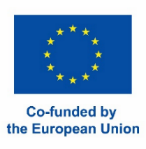 European Education Week – CV & MotivationMotivationPlease tell us why you would like to participate in the Summer School “European Education Week” at University Tübingen and be part of the UNI-T project. Describe how you could benefit from this opportunity, what you are especially interested in and how the program connects to your previous studies (max. 500 words).CVPlease display briefly any important milestones in your CV, related to: your studies, international experiences, extra-curricular activities or teaching experiences.Date and SignaturePlease contact us for any questions: education-week@tuese.uni-tuebingen.deWe are looking forward to welcome you in Tübingen!Kind regards,The Education Week Project Coordination
Annika Böcker & Deborah DiekmannVisit us:https://uni-tuebingen.de/de/95235DateA-Levels or equivalent/year/institution. Academic studies/year of enrolment/institution.Teaching-related activities/school internships/exchange semesters or other. …